  Kalmar län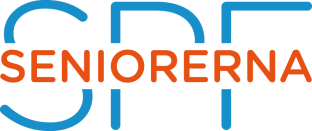 SAMMANTRÄDESPLAN FÖR DISTRIKTSSTYRELSEN, KONFERENSER OCH KOMMANDE DISTRIKTSSTÄMMAFASTSTÄLLD VID KONSTITUERANDE STYRELSEMÖTE 2023-03-29Måndag 2023-04-17	kl 09.30-15.00 ca	Oskarshamns folkhögskolaOnsdag 2023-05-24	kl 09.30-15.00 ca	Oskarshamns folkhögskolaOnsdag 2023-08-16	kl 09.30-15.00 ca	Oskarshamns folkhögskolaOnsdag 2023-09-20	Kl 09.30-15.00 ca	Oskarshamns folkhögskolaOnsdag 2023-11-15 	Kl 09.30-15.00 ca	Oskarshamns folkhögskolaMåndag 2024-01-22	Kl 09.30-15.00 ca 	Oskarshamns folkhögskolaMåndag 2024-02-19	Kl 09.30-15.00 ca	Oskarshamns folkhögskolaMåndag 2024-03-11	Kl 09.30-15.00 ca	Oskarshamns folkhögskola2024 års ordinarie distriktsstämma:Onsdag 2024-04-03	Kl 10.00-16.00 ca	Oskarshamns folkhögskolaKongressförberedande möte:Onsdag 2023-06-07	Kl 10.00-15.00	Hotell Kronobäck Mönsterås				(Fd Munken)Tidsplan för konferenser 2023Måndag 2023-05-08	Kl 09.30-15.30	Konferens för ordförande, nyvalda				ledamöter i distrikt och föreningar				Oskarshamns folkhögskolaTisdag 2023-09-12	Kl 09.30-15.00	Konferens för ledamöter i regionala				och lokala pensionärsråd				Oskarshamns folkhögskolaTisdag 2023-10-17	Kl 09.30-15.30	Höstkonferens				Oskarshamns folkhögskola								